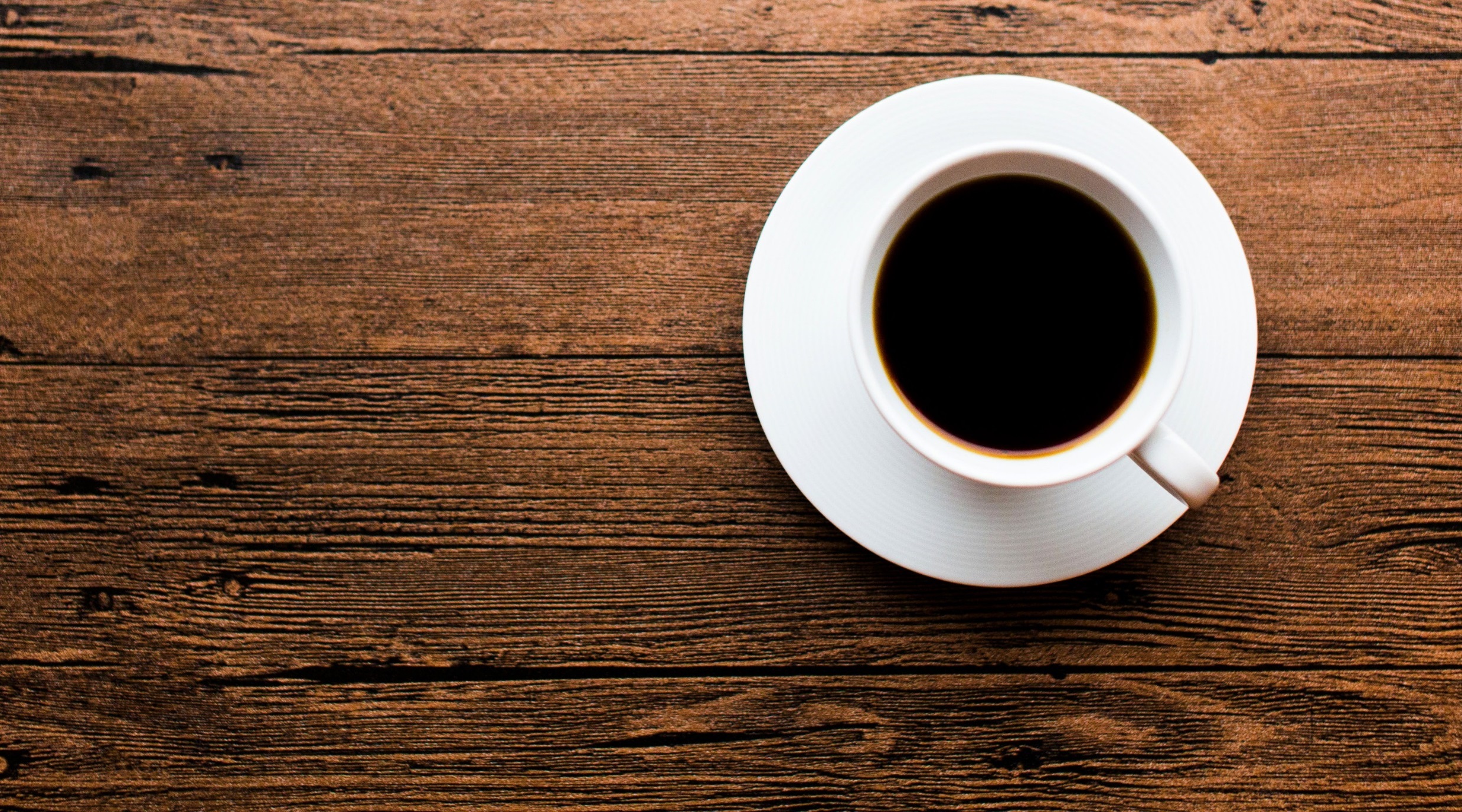 1	DAYOCTOBER 38-12 FRIENDSSHARING A TABLE1000s of VOICESSHAPING GREATER AKRON’S FUTURE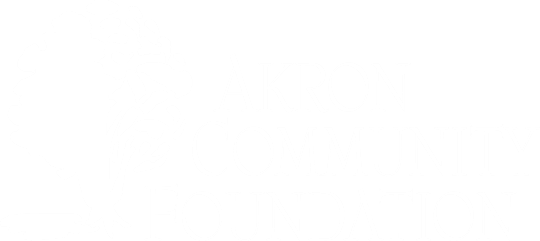 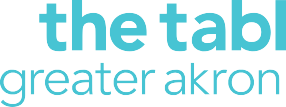 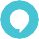 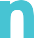 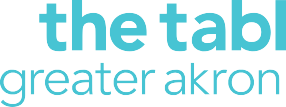 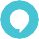 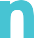 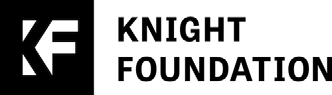 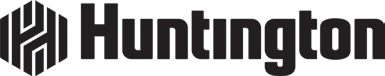 